BIBLIOTECA DE LA INSTITUCIÓN EDUCATIVA FISCAL “ANDRÉS F. CÓRDOVA”                                     CUARENTENA LECTORA ACTIVIDAD N° 19                                      FECHA: 9-04-2020 PARA: TUTORES 8V0S, 9N0S, 10MOS EGBPREPARACIÓN PARA LA ELABORACIÓN DEL VIDEO DE ACTIVIDADES DE LA BIBLIOTECABUSCAR INFORMACIÓN PARA LA ELABORACIÓN DEL VIDEO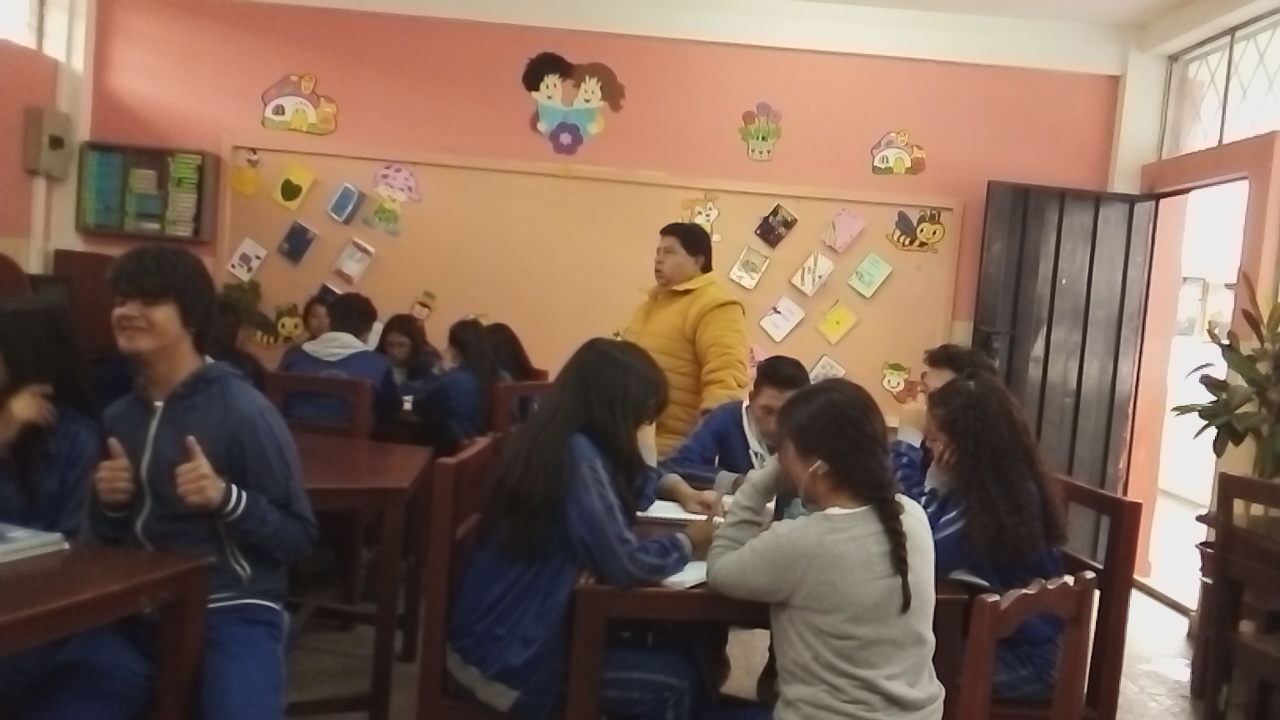 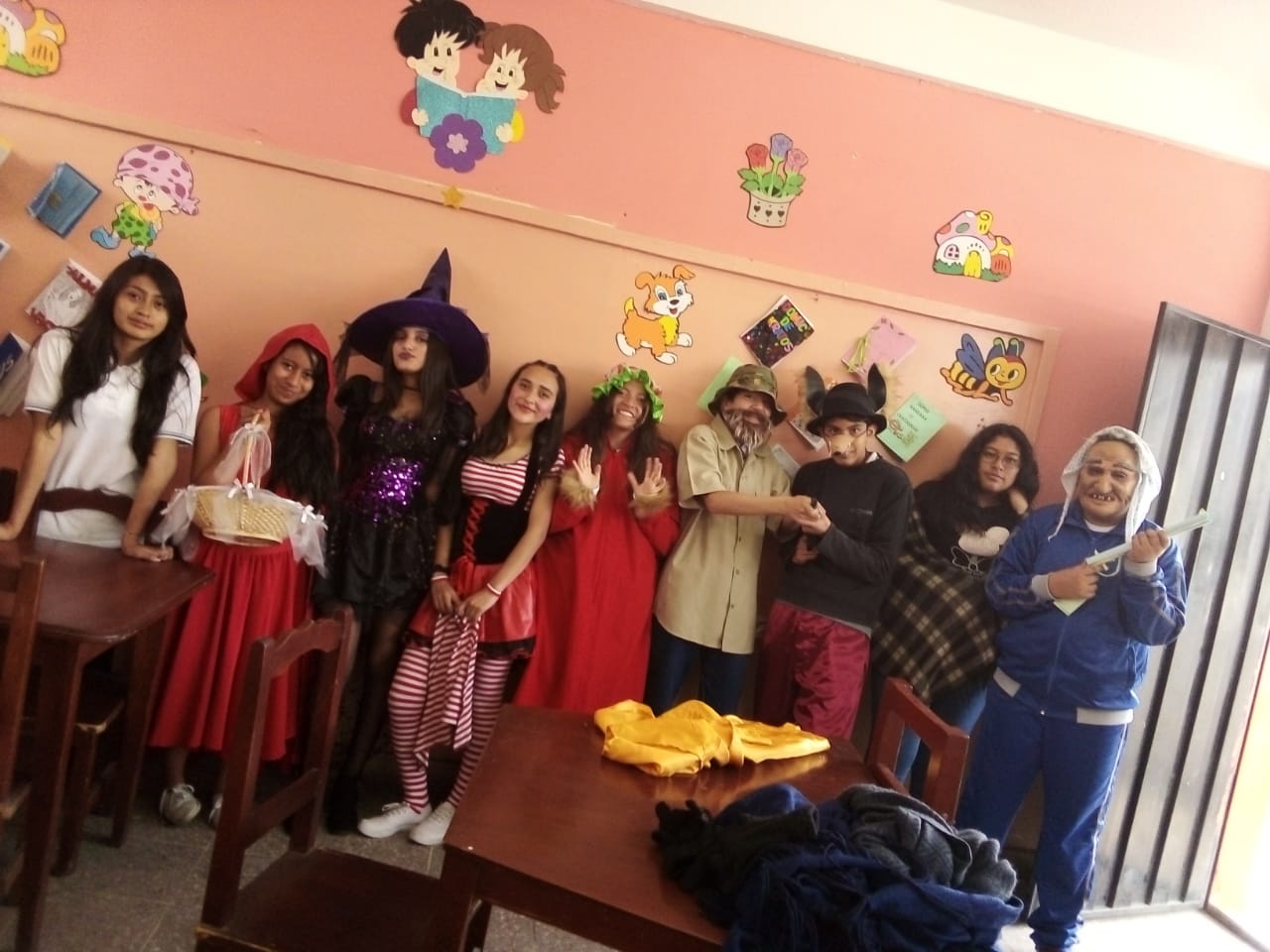 Lcda. Nancy Taipicaña